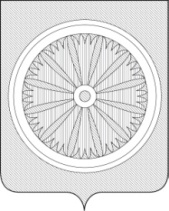 Кемеровская область – КузбассСОВЕТ НАРОДНЫХ ДЕПУТАТОВ ТАЙГИНСКОГО ГОРОДСКОГО ОКРУГАРЕШЕНИЕот 21.10.2021 № 14                          		     	       Тайгинский городской округОб итогах проведения летней оздоровительной кампаниидетей и подростков в 2021 годуЗаслушав информацию об итогах проведения летней оздоровительной кампании детей и подростков в 2021 году,  руководствуясь статьей 28 Устава Тайгинского городского округа,  Совет народных депутатов Тайгинского городского округаРЕШИЛ:Информацию о проведении летней оздоровительной кампании детей и подростков в 2021 году на территории Тайгинского городского округа принять к сведению.2. Опубликовать настоящее решение в «Сборнике правовых актов Совета народных депутатов Тайгинского городского округа», газете «Тайгинский рабочий», разместить на сайте Совета народных депутатов Тайгинского городского округа.3. Контроль за исполнением настоящего решения  возложить на комиссию Совета народных депутатов Тайгинского городского округа по социальной и молодежной политике (Новикова Т.В.).Председатель Совета                                                     В.М. Басманов         Информация об итогах летней оздоровительной кампании в 2021 годуОрганизация летнего отдыха - один из важных аспектов образовательной деятельности.Несмотря на сложившуюся санитарно-эпидемиологическую ситуацию, летняя оздоровительная кампании 2021 года на территории ТГО состоялась. Организованная деятельность детей в летний период позволила сделать педагогический процесс непрерывным в течение всего года. Программы работы с детьми включали мероприятия, направленные на воспитание патриотизма, любви к природе; профилактику асоциальных проявлений, развитие творческих способностей у детей и подростков и другие содержательные направления: культурологическое, спортивное, отряд уличной педагогики, досугово-игровой деятельности, краеведческое, трудовое, профилактическое (для детей группы риска). Все направления обеспечили активный, эмоциональный, насыщенный отдых детей в летние каникулы. Летняя оздоровительная кампания 2021 года на территории Тайгинского городского округа  завершена 20 августа.Для проведения летней оздоровительной кампании в 2021 году была принята вся необходимая нормативная правовая база: - Муниципальная программа Тайгинского городского округа «Развитие системы образования ТГО» на  и плановый период 2022-2023 годов (подпрограмма «Организация отдыха и оздоровления детей»);- Межведомственный план мероприятий по организации летнего отдыха, оздоровления, занятости детей, подростков в 2021 году;- Постановление администрации ТГО от 20.04.2021 № 178-п «Об утверждении состава муниципальной межведомственной комиссии по организации отдыха, оздоровления и занятости детей, подростков и обеспечению безопасности их жизни и здоровья в каникулярное время»;- Постановление администрации ТГО от 26.05.2021 № 262–п «О Порядке реализации мероприятий по организации и обеспечению отдыха, оздоровления, занятости детей и подростков на территории Тайгинского городского округа»;- Постановление администрации ТГО от 20.04.2021 № 179-п «Об утверждении состава городской комиссии по приемке готовности лагерей дневного пребывания на базе образовательных организаций к началу летнего оздоровительного сезона 2021»;- Постановление администрации ТГО от 20.04.2021 № 180-п «Об утверждении состава городской комиссии по приемке готовности загородного оздоровительного лагеря «Романтик» к началу летнего оздоровительного сезона 2021 года»;- Постановление администрации ТГО от 26.05.2021 № 263-п «Об утверждении доли родительской платы за путевки в оздоровительные лагеря и профилактории»;- Постановление администрации ТГО от 26.05.2021 № 261-п «Об утверждении Порядка расходования бюджетных средств, выделяемых на организацию летнего отдыха и оздоровления детей на территории Тайгинского городского округа».А также программы и планы мероприятий по летнему оздоровлению детей и подростков образовательных организаций. В период летней оздоровительной кампании 2021 года осуществляло свою деятельность 7 лагерей: ЛДП – 4; ЗОЛ «Романтик» - 1; палаточный лагерь на базе ЗОЛ «Романтик» - 1, лагерь труда и отдыха - 1,  в которых отдохнули 850 детей, в т.ч. 158 детей, находящихся в трудной жизненной ситуации, 46 детей, состоящих на различных видах учета в органах и учреждениях системы профилактики. 35 детям были предоставлены бесплатные путевки.В летний период 2021 года в соответствии со всеми требованиями к организации было трудоустроено 117 подростков от 14 до 18 лет. Школьники работали в качестве культорганизаторов с детьми малыми группами на вечерних, дворовых и спортивных площадках: игровые программы, спортивные, ролевые, деловые игры, игры-розыгрыши, конкурсы, мастер-классы, творческие мастерские; а также в качестве уборщиков территорий.                      Количество детей, привлеченных к играм на площадках за весь период - 2800.Для учащихся детско-юношеской спортивной школы были организованы спортивные учебно-тренировочные сборы на стадионе «Локомотив». Охват – 460 учащихся.С 1 по 5 августа 12 учащихся МБОУ ДО «Дом творчества» ТГО приняли участие в областной туристско-краеведческой и научно-исследовательской эстафете «По следам экспедиции Петра Чихачева». В период летних каникул на базе образовательных организаций были организованы онлайн смены. На протяжении всего лета на сайтах учреждений дополнительного образования, на страничках в соцсетях размещались такие мероприятия, как зарядка с вожатыми, творческие мастерские, мастер-классы декоративно-прикладной направленности, уроки актерского мастерства, уроки игры в шахматы, спортивные занятия, уроки игры в футбол, баскетбол. Охват детей онлайн - сменами составил 580 детей.  Всего всеми формами отдыха, оздоровления и занятости было охвачено 4239 детей.Перед открытием во всех организациях в обязательном порядке были проведены комиссионные приемки. В целях обеспечения противоэпидемических мер проводились следующие мероприятия:Во всех лагерях проведены противоклещевые мероприятия, в соответствии с санитарно-эпидемиологическими правилами СП 3.1.3310-15 «Профилактика инфекций, передающихся иксодовыми клещами».Перед открытием лагеря, затем еженедельно проводились генеральные уборки помещений; ежедневная влажная уборка помещений с применением дезинфицирующих средств с обработкой всех контактных поверхностей; при входе в организацию и в помещениях для приема пищи, санитарных узлах и туалетных комнатах обеспечены условия для обработки рук антисептиками; в отрядных комнатах, актовом и спортивном обеденном зале проводилось регулярное обеззараживание воздуха и проветривание помещений;Прием детей в организации отдыха детей и их оздоровления осуществлялся при наличии медицинской справки о состоянии здоровья ребенка;Прием персонала на работу осуществлялся только при наличии личных медицинских книжек установленного образца с пройденным медицинским осмотром (в т.ч. при наличии лабораторного обследования персонала пищеблоков на наличие возбудителей острых кишечных инфекций бактериальной и вирусной (на рото и норовирусы), лабораторного обследования сотрудников на новую коронавирусную инфекцию COVID -19 перед началом каждой смены (еженедельно для персонала, выезжающего за пределы организации в течение оздоровительной смены) с получением результатов обследования не ранее, чем за 3 календарных дня до выхода на работу, гигиенического обучения, сведений о прививках;Все лагеря обеспечены медицинскими работниками, в ЗОЛ «Романтик» - круглосуточно;Проводилась обязательная утренняя термометрия всех детей и сотрудников в лагерях дневного пребывания, в ЗОЛ «Романтик» два раза в сутки; Мероприятия с участием детей проводились на открытом воздухе с учетом погодных условий. В течение работы лагерей на постоянном контроле находился вопрос соблюдения требований безопасности.Весь персонал, работающий в детских оздоровительных лагерях, предоставил справки  об отсутствии судимости.В соответствии с Федеральным законом от 29.12.2012г. №273-ФЗ «Об образовании в Российской Федерации» в организациях отдыха детей и их оздоровления были созданы безопасные условия для детей. Физическая охрана лагерей в дневное время осуществляется вахтёрами, в ночное время сторожами. При возникновении чрезвычайной ситуации, угрожающей жизни и здоровью детей имеется кнопка экстренного вызова сотрудников ООО ЧОП «Фаворит», с дублированием сигнала в дежурную часть отдела МВД России по Тайгинскому городскому округу. Физическая охрана ЗОЛ «Романтик» осуществлялась сотрудниками ОО ЧОП «Кобра» в круглосуточном режиме.В лагерях дневного пребывания осуществлялось 2-х разовое питание. Стоимость питания в день - 120 рублей. В загородном оздоровительном лагере «Романтик» дети получали 5-ти разовое питание. Стоимость пребывания ребенка в сутки составило 760 рублей. Полноценное питание осуществлялось согласно меню, утвержденному Роспотребнадзором.  Качество поступающей продукции подтверждено сертификатами качества, ветеринарными свидетельствами, удостоверениями о качестве. В соответствии с Постановлением Коллегии АКО от 7 марта 2014 года № 104 все дети, находящиеся или направляющие на отдых, были застрахованы на предмет несчастного случая. Страховая сумма не менее 800 тыс. рублей, размер страхового взноса - 100 рублей. В течение всего летнего периода страховых случаев не зафиксировано.На организацию круглогодичного отдыха, оздоровления и занятости детей и подростков за январь-август . освоено 2589,77 тыс. рублей. Из областного бюджета – 1433,09 тыс.рублей, из местного- 237,9 тыс. рублей, родительская плата – 918,8 тыс. рублей. Местный бюджет:- Обеспечение деятельности ЗОЛ «Романтик» - 135,64 тыс.рублей;- Приобретение продуктов питания – 500,0 тыс.рублей;- Трудоустройство и занятость подростков – 102,24 тыс.рублей;Областной бюджет:- Продукты питания – 1276,8 тыс.рублей;- Трудоустройство и занятость подростков – 156,3 тыс. рублей.Благодаря эффективному межведомственному взаимодействию и оперативному решению вопросов летняя оздоровительная кампания в Тайгинском городском округе прошла в штатном режиме.